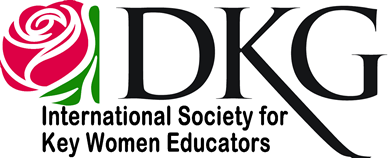 Delta Kappa Gamma Early Career Educator GrantThe Delta Kappa Gamma Society International, Alpha Beta Chapter, Livingston, Marshall, and Woodford counties, is offering assistance to non-tenured educators. Delta Kappa Gamma is a society of women educators who promote professional and personal growth of its members and excellence in education. Apply to receive $100 to use for your classroom!Name:___________________________________________________ __________________________________________________________ School:__________________________________________________ __________________________________________________________Phone Number:___________________________________________ _________________________________________________________ HomeAddress:______________________________________________________________________________________________________Email Address:____________________________________________Could be used for:Classroom Supplies Curriculum Materials Behavior Incentives/Rewards Give a brief description of how you plan to use the grant: Send this form either electronically to harmslouann@gmail.com or by mail by April 15, to: Louann Harms 24172 E. 200 N. Road Fairbury, IL 61739